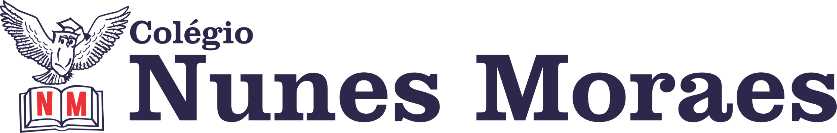 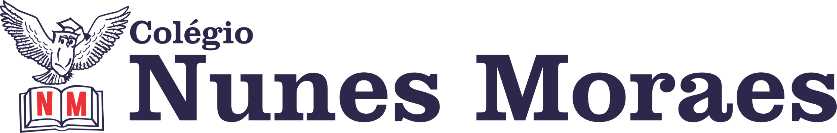 DIA: 03 DE JULHO DE 2020 - 5°ANO E.F1ªAULA: MATEMÁTICA  Componente Curricular: Matemática - Capítulo 8 – Números/Grandezas e Medidas.Objeto de Conhecimento: Interpretação, registro e comparação de números racionais expressos na forma decimal; Resolução de problemas envolvendo números decimais. Medidas de comprimento, massa, temperatura, e capacidade: utilização de unidades convencionais e relações entre as unidades de medida mais usuais; transformação de unidades de medidas; noção de volume.Aprendizagens Essenciais:Interpretar, registrar e comparar quantidades (comprimentos, massa, capacidade) usando racionais na forma decimal;Reconhecer e utilizar regras do sistema de numeração decimal para ler, escrever, comparar e ordenar números racionais na forma decimal;Resolver situações-problemas com números decimais envolvendo as diferentes medidas: massa, capacidade, comprimento e tempo.Transformar unidades de medidas mais usuais para outras unidades do mesmo sistema.Link da aula: https://youtu.be/tnNvSoiDcEI Passo 1: (Clique no link e assista a videoaula, pause sempre que achar necessário) Os próximos passos se referem ao detalhamento da videoaula.Passo 2: Acompanhe no início da videoaula a revisão do conteúdo da aula passada: Transformando unidades de medida e correção da atividade de casa página 98.Passo 3: Acompanhe a explanação do conteúdo da aula de hoje: Medidas de tempo, página 99 a 101. Passo 4: Observe a orientação da professora para a atividade das páginas 99, 100.  Após a orientação da professora em cada questão, pause o vídeo e realize a atividade, depois acompanhe a correção. Mandar a foto da atividade  para o WhatsApp) Passo 5: Explicação da atividade de casa, página 102, questão 5 a 7. ( mandar a foto da atividade para o WhatsApp) 2ªAULA: GEOGRAFIA  Componente Curricular: Geografia - Capítulo 9Link da aula: https://drive.google.com/file/d/1rtEP56-UtZmUdcSz3MAw3rqAi1fPEohV/view?usp=sharingOlá aluno!Hoje você vai estudar usando um roteiro de estudo. Mas o que é um roteiro de estudo?É um passo a passo pensado para te auxiliar a estudar o assunto da aula em vídeo de uma maneira mais organizada.Fique ligado!O roteiro a seguir é baseado no modelo de ensino a distância, em que você vai estudar usando seu material SAS, a aula em vídeo e WhatsApp.Passo 01 – Abertura do capítulo 9 “Pra lá e pra cá/ Pra cá e pra lá” com a imagem das páginas 132 e 133, orientações para a resolução do “Trocando ideias”.Passo 02 – Para maiores informações e curiosidades sobre o Antonov, o maior avião cargueiro do mundo, acesse: http://qr.portalsas.com.br/UNPasso 03 – Conheça os critérios considerados para escolher o transporte ideal para cada tipo de carga por meio do link: http://qr.portalsas.com.br/UNqPasso 04 – Leitura de “Para se movimentar no espaço: O transporte rodoviário” e “Comércio formal e informal” das páginas 135 e 136. Passo 05 – Orientações para resolução do “Para ir além” da página 136 e correção da atividade.Passo 06 – Leitura de “O transporte ferroviário” das páginas 137 e 138. A matéria “Como as ferrovias eletrificadas pode mudar o Brasil”, publicada pela Revista Exame, apresenta informações quanto ao impacto ambiental causado pelo transporte ferroviário. Para saber mais, acesse o link: http://qr.portalsas.com.br/1kOzPasso 07 – Orientações para resolução do “Agora é com você” da página 139 e correção da atividade.Passo 08 – Leitura de “Mapeando o mundo” das páginas 140 e 14. Orientações para resolução da questão 1 da página 142 e correção da atividade.Passo 09 – Atividade de casa: Geografia página 138(responder no caderno ou fazer um cartaz em outro material de sua preferência). Mandar a foto das páginas 136, 139 e do Construindo Juntos pelo WhatsApp para as respectivas professoras.3ªAULA: ARTE Capítulo 9 Unidade temática: MúsicaObjeto de Conhecimento: A musicalidade circense; música incidental para números acrobáticos e o trabalho musical cômico dos palhaços com instrumentos musicais inusitados.Aprendizagens Essenciais:Identificar e apreciar criticamente diversas formas e gêneros de expressão musical, reconhecendo e analisando os usos e as funções da música;Explorar fontes sonoras diversas, como as existentes no próprio corpo, na natureza e em objetos do cotidiano, reconhecendo elementos constitutivos da música e as características dos instrumentos musicais variados.Olá, querido(a) aluno(a)!Hoje, você vai estudar usando um roteiro de estudo. Mas o que é um roteiro de estudo? É um passo a passo pensado para te auxiliar a estudar o assunto da aula em vídeo de uma maneira mais organizada.Fique ligado!        O roteiro a seguir é baseado no modelo de ensino à distância, em que você vai estudar usando seu livro de Arte aula em vídeo e WhatsApp.Link da aula:  https://youtu.be/siJ10yAhDRQ Passo 1: (Clique no link e assista a videoaula, pause sempre que achar necessário) Os próximos passos se referem ao detalhamento da videoaula.Passo 2: Acompanhe a apresentação do capítulo 9, nas páginas 94 e 95 e apresentação de um vídeo curto sobre a temática do capítulo. Faça a atividade da seção trocando ideias, página 95 a partir da explanação da professora.Passo 3: Acompanhe a explanação do conteúdo da página 96, 97 e 98. Grife as informações que considerar principais sobre o conteúdo dessas  páginas. Passo 4: Orientação para a atividade de classe na página, 96, questão 1. Pause o vídeo, realize a atividade em seguida acompanhe a correção. Mandar a foto da atividade pelo para o WhatsApp). Passo 5: Orientação para a atividade de casa, páginas 97 e 98, questões 1 e 2. Mandar a foto da atividade pelo para o WhatsApp). 